IV Комьюнити социального предпринимательства Кузбасса6 ноября 2019 года, НовокузнецкЦентр инноваций социальной сферы Кемеровской области приглашает предпринимателей принять участие в IV Комьюнити социального предпринимательства Кузбасса!В этом году впервые форум пройдет в Новокузнецке!Мероприятие проходит при поддержке Департамента инвестиций и стратегического развития Кемеровской области, оплачено из федерального бюджета и проходит в рамках регионального проекта "Акселерация субъектов малого и среднего предпринимательства" национального проекта по поддержке малого и среднего бизнеса «МСП и поддержка индивидуальной предпринимательской инициативы».Комьюнити социальных предпринимателей Кузбасса сегодня это:Программа построена на использовании современных интерактивных технологий: кино-тренинг, решение бизнес-кейсов, коммуникативные форматы, способствующие созданию благоприятных условий для формирования партнерских взаимосвязей, развитию предпринимательских компетенций. Отдельная площадка будет посвящена нетворкингу: телеграм-чат, возможность презентовать себя и свой бизнес со сцены за 30 секунд и многое другое.Цель Комьюнити - решение практических задач предпринимателей, работающих в Кузбассе, использование креативных подходов, изучение передовых бизнес-технологий в социальной сфере.Мы выходим за пределы нашего региона, чтобы предприниматели Кузбасса использовали лучшие практики России и мира! На форуме будут работать эксперты из Москвы, Уфы, Челябинска, Брянска.Участники получат знания об инструментах ведения бизнеса, инновационных бизнес - моделях социального предпринимательства.Формируя сообщество, мы опираемся на развитие высоких профессиональных стандартов и стремимся, чтобы наша совместная деятельность вдохновляла, мотивировала, давала почву для новых идей и свершений. Мы создаем энергию развития, формируем настоящую команду социальных предпринимателей!Приглашаем Вас принять участие в IV Комьюнити социального предпринимательства 6 ноября 2019, с 10:00 до 17:00 часов, г.Новокузнецк, пр. Николая Ермакова 1 (гостиница «Park Inn»)Подробная информация о мероприятии и регистрация на сайте http://communitykuzbass.ru/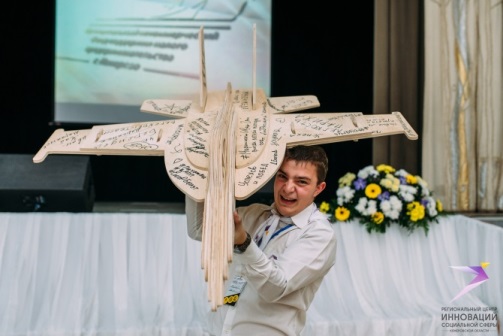 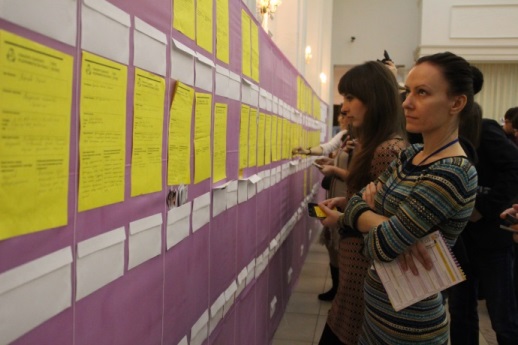 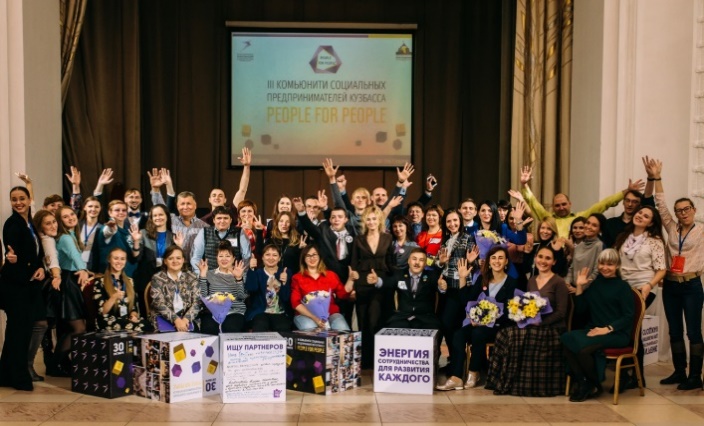 3 360164 15 46 570 000форумаучастников,входящих в активное сообществомероприятийвнутри сообществатерриторий КузбассаФедеральных, региональных экспертов, тренеровинформационный охват в СМИ, соц.сетях